ФЕСТИВАЛЬ «РОЖДЕСТВЕНСКИЙ ВЕРТЕП»   Вот уже третий год подряд в рамках Рождественского концерта 07 января в Доме Ученых СО РАН проходит Фестиваль «Рождественский вертеп».Фестиваль проводится в целях духовно-нравственного и эстетического воспитания детей, возрождения традиций рождественского вертепа через живопись и прикладное творчество, а также для создания в Советском районе единой праздничной атмосферы в преддверии Рождества Христова.   Организаторами конкурса являются коллектив ЧОУ Православная гимназия во имя Преподобного Сергия Радонежского, территориальная группа методистов МКУДПО «ГЦРО» в Советском районе.   Наши ребята - Ибрагимова Ярослава, группа № 4 и Сарыглар Александр, группа № 3 вместе с родителями приняли активное участие в конкурсе, в номинации: "Семейный рождественский вертеп".    Все участники Фестиваля были отмечены Рождественскими подарками, а педагогов - Караеву И.Э. и Сандакову М.И. наградили Благодарственными письмами. Молодцы, так держать!                                                                      Абрамова Е.М., старший воспитатель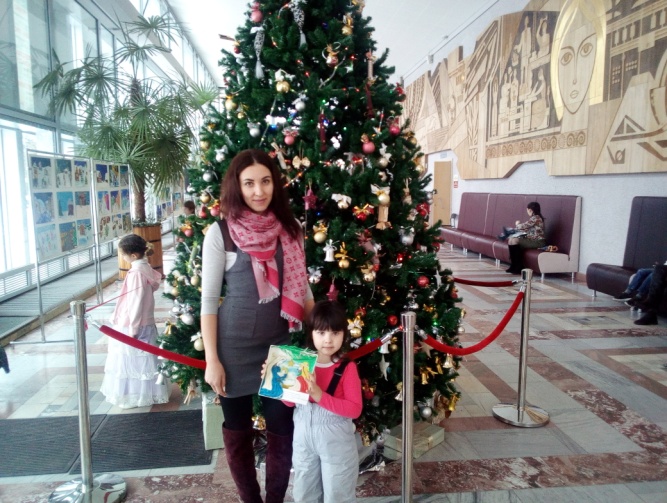 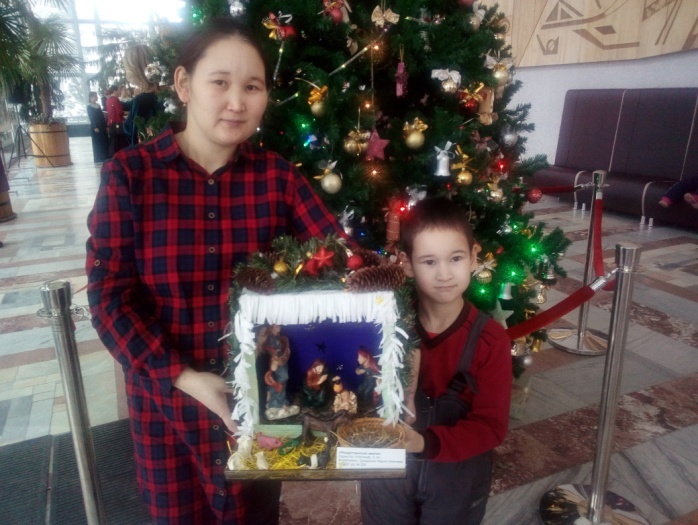 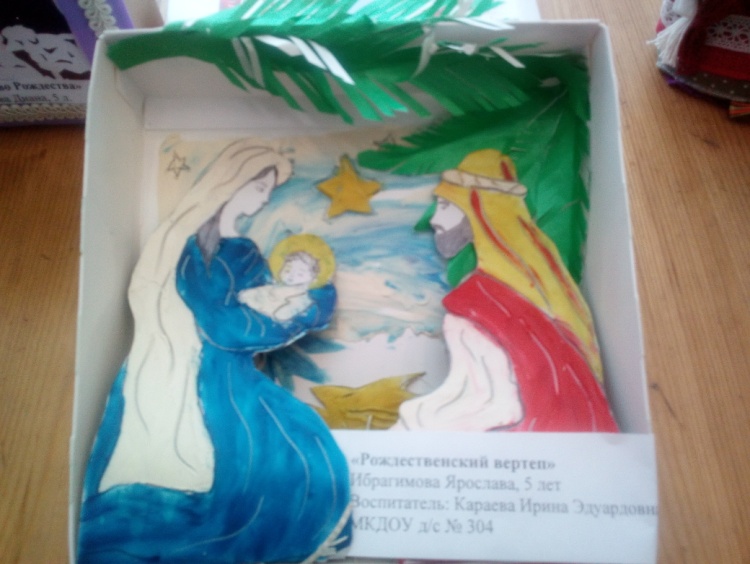 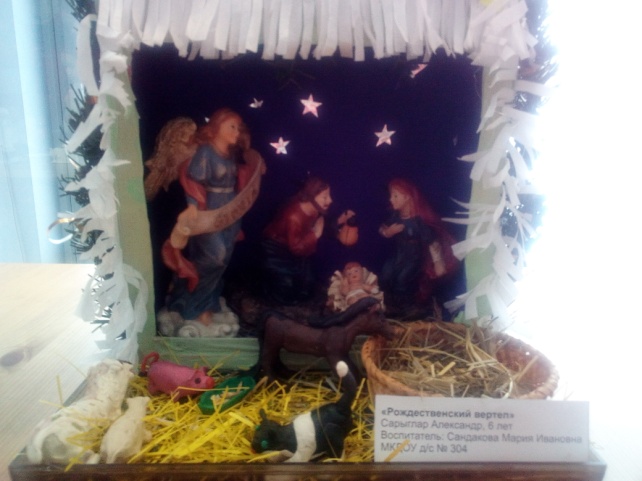 